ЧЕРКАСЬКА ОБЛАСНА РАДАР І Ш Е Н Н Я12.06.2020 										№ 37-10/VIIПро припинення правапостійного користуванняземельними ділянкамита надання їх у користуванняВідповідно до пункту 21 частини першої статті 43, статті 60 Закону України "Про місцеве самоврядування в Україні", пункту "а" статті 8,
частини другої статті 122, статей 123, 142 Земельного кодексу України, враховуючи рішення обласної ради від 07.09.2018 № 24-21/VII
"Про реорганізацію Черкаського обласного кардіологічного центру",
№ 24-24/VII "Про реорганізацію комунального закладу «Черкаський обласний психоневрологічний диспансер» Черкаської обласної ради", № 24-28/VII
"Про реорганізацію комунального закладу «Черкаська обласна стоматологічна поліклініка» Черкаської обласної ради", від 06.03.2020 № 36-16/VII "Про зміну найменування комунального закладу «Бабанська спеціальна загальноосвітня школа-інтернат І-ІІ ступенів Черкаської обласної ради»", листи комунального некомерційного підприємства "Черкаський обласний психоневрологічний диспансер Черкаської обласної ради" від 16.03.2020 № 399/01-05, комунального некомерційного підприємства "Черкаська обласна стоматологічна поліклініка Черкаської обласної ради" від 18.03.2020 № 73/01-21, комунального некомерційного підприємства "Черкаський обласний кардіологічний центр Черкаської обласної ради" від 17.03.2020 № 19-25/20, комунального закладу "Бабанська спеціальна школа Черкаської обласної ради" від 15.05.2020 № 204/10-06, обласна рада в и р і ш и л а:1. Припинити право постійного користування земельними ділянками:1) комунальному закладу "Черкаський обласний психоневрологічний диспансер" Черкаської обласної ради (ідентифікаційний код юридичної особи 02005622) площею 0,6081 га, кадастровий номер 7110136700:03:021:0038,
що знаходиться за адресою: Черкаська обл., м. Черкаси, вул. Кавказька, 229;2) комунальному закладу "Черкаська обласна стоматологічна поліклініка" Черкаської обласної ради (ідентифікаційний код юридичної особи 02005616) площею 0,8018 га, кадастровий номер 7110136700:02:005:0015, що знаходиться за адресою: Черкаська обл., м. Черкаси, вул. Грузиненка, 6/1;3) Черкаському обласному кардіологічному центру (ідентифікаційний код юридичної особи 03077871):площею 2,7363 га, кадастровий номер 7110136700:02:016:0005,
що знаходиться за адресою: Черкаська обл., м. Черкаси, вул. Мечникова, 25;площею 0,1687 га, кадастровий номер 7110136700:02:013:0040,
що знаходиться за адресою: Черкаська обл., м. Черкаси, вул. Мечникова, 25;4) комунальному закладу "Бабанська спеціальна загальноосвітня школа-інтернат І-ІІ ступенів Черкаської обласної ради" (ідентифікаційний код юридичної особи 04591618):площею 0,2651 га, кадастровий номер 7124355300:01:004:0214,
що знаходиться за адресою: Черкаська обл., Уманський р-н, смт Бабанка,
вул. Соборна, 21 а;площею 0,6111 га, кадастровий номер 7124355300:01:003:0213,
що знаходиться за адресою: Черкаська обл., Уманський р-н, смт Бабанка,
вул. Покровська, 33 а;площею 0,1413 га, кадастровий номер 7124355300:01:004:0216,
що знаходиться за адресою: Черкаська обл., Уманський р-н, смт Бабанка,
вул. І. Франка, 26;площею 4,1925 га, кадастровий номер 7124355300:03:001:0211,
що знаходиться за адресою: Черкаська обл., Уманський р-н, смт Бабанка,
вул. Соборна, 2 а;площею 29,9994 га, кадастровий номер 7124355300:03:001:0208,
що знаходиться за адресою: Черкаська обл., Уманський р-н, смт Бабанка, 
вул. Соборна, 17.2. Надати земельні ділянки на праві постійного користування:1) комунальному некомерційному підприємству "Черкаський обласний психоневрологічний диспансер Черкаської обласної ради" (ідентифікаційний код юридичної особи 02005622) площею 0,6081 га, кадастровий номер 7110136700:03:021:0038, що знаходиться за адресою: Черкаська обл.,
м. Черкаси, вул. Кавказька, 229;2) комунальному некомерційному підприємству "Черкаська обласна стоматологічна поліклініка Черкаської обласної ради" (ідентифікаційний код юридичної особи 02005616) площею 0,8018 га, кадастровий номер 7110136700:02:005:0015, що знаходиться за адресою: Черкаська обл.,
м. Черкаси, вул. Грузиненка, 6/1;3) комунальному некомерційному підприємству "Черкаський обласний кардіологічний центр Черкаської обласної ради" (ідентифікаційний код юридичної особи 03077871):площею 2,7363 га, кадастровий номер 7110136700:02:016:0005,
що знаходиться за адресою: Черкаська обл., м. Черкаси, вул. Мечникова, 25;площею 0,1687 га, кадастровий номер 7110136700:02:013:0040,
що знаходиться за адресою: Черкаська обл., м. Черкаси, вул. Мечникова, 25;4) комунальному закладу "Бабанська спеціальна школа Черкаської обласної ради" (ідентифікаційний код юридичної особи 04591618):площею 0,2651 га, кадастровий номер 7124355300:01:004:0214,
що знаходиться за адресою: Черкаська обл., Уманський р-н, смт Бабанка,
вул. Соборна, 21 а;площею 0,6111 га, кадастровий номер 7124355300:01:003:0213,
що знаходиться за адресою: Черкаська обл., Уманський р-н, смт Бабанка,
вул. Покровська, 33 а;площею 0,1413 га, кадастровий номер 7124355300:01:004:0216,
що знаходиться за адресою: Черкаська обл., Уманський р-н, смт Бабанка,
вул. І. Франка, 26;площею 4,1925 га, кадастровий номер 7124355300:03:001:0211,
що знаходиться за адресою: Черкаська обл., Уманський р-н, смт Бабанка,
вул. Соборна, 2 а;площею 29,9994 га, кадастровий номер 7124355300:03:001:0208,
що знаходиться за адресою: Черкаська обл., Уманський р-н, смт Бабанка,
вул. Соборна, 17.3. Контроль за виконанням рішення покласти на постійні комісії обласної ради з питань комунальної власності, підприємництва та регуляторної політики і агропромислового розвитку та земельних відносин.Голова			А. ПІДГОРНИЙ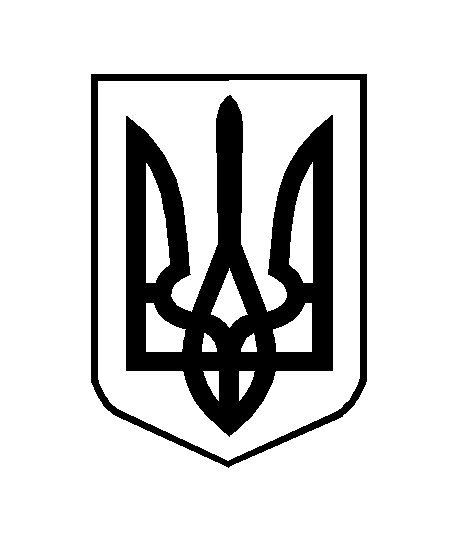 